האוניברסיטה העברית בירושליםהמינהל האקדמי	[כדי להתקדם משדה לשדה בטופס, יש ללחוץ tab]		תאריך: בקשה ליציאה להשתלמות/פטור מהוראהתקופת ההשתלמות/פטור מהוראה המבוקשת: מבקש/ת לנצל מענק שבתון בגין       חודשים				סטטוס מבוקש .מבקש/ת לנצל מענק שבתון בגין       חודשים				סטטוס מבוקש .מטרת ההשתלמות/פטור מהוראה (כולל תכנית מפורטת של העבודה האקדמית וחשיבותה):פירוט מקומות השהייה בחו"ל בזמן השתלמות:פירוט תקופת ההשתלמות/פטור מהוראה האחרונות:מתאריך:  	עד תאריך:  מתאריך:  	עד תאריך:  הצעה לסדרי הוראה בזמן ההשתלמות/פטור מהוראה:א.  מתן קורסים ובחינות:   	ב.    הדרכת תלמידים מתקדמים:ג.    סידורים אחרים (כגון ניהול המחלקה, תקציבי מחקר):					חתימת המבקש:   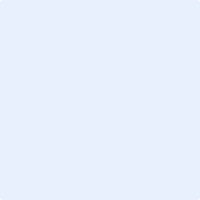 המלצת ראש/ת המחלקהחבר/ת  סגל בעל/ת שיוך  ליותר ממחלקה אחת מתבקש/ת להחתים את ראשי כל המחלקות הרלבנטיות(נא לפרט את תרומת ההשתלמות/פטור מהוראה לשמירת הרמה האקדמית ופעילותו/ה של המבקש/ת, לקידום המחלקה והמוסד):ראש/ת המחלקה:		שם      		תאריך  חתימה:   ראש/ת המחלקה:		שם      		תאריך  	חתימה:   המלצת הדיקן/ניתחבר/ת סגל בעל/ת שיוך  ליותר מפקולטה אחת מתבקש/ת להחתים את כל דיקני/יות הפקולטות הרלבנטיותשם        	תאריך  	חתימה:   שם        	תאריך  		חתימה:   החלטת ועדת השתלמויות וחופשות מאושר  /     לא מאושר שם         	   תאריך  	      חתימה: המבקש/ת:המבקש/ת:המבקש/ת:המבקש/ת:שם משפחה      שם משפחה      שם פרטישם פרטישם פרטית"זפקולטה      פקולטה      מחלקה/חוגמחלקה/חוגמחלקה/חוגמחלקה/חוגדרגה  דרגה  דרגה  דרגה  דרגה  דרגה  דוא"ל      טלפון      חלקיות משרה      חלקיות משרה      חלקיות משרה      חלקיות משרה      חלקיות משרה      חלקיות משרה      קביעות: קביעות: קביעות: קביעות: קביעות: קביעות: מתאריך  עד תאריך  סך חודשי היעדרות       מתאריך  עד תאריך  סך חודשי היעדרות       1.2.3.4.שם התלמידלומד לתוארמ"מ מדריך1.       2.       3.       4.       5.       